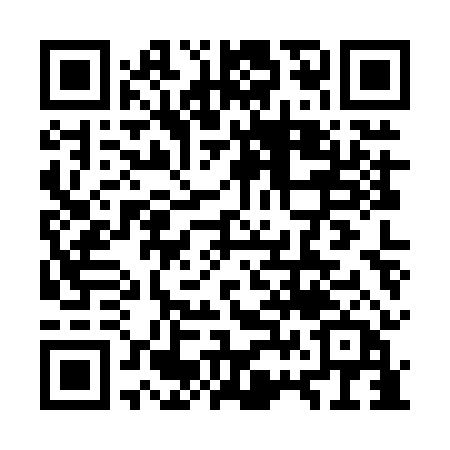 Ramadan times for Sokcho, South KoreaMon 11 Mar 2024 - Wed 10 Apr 2024High Latitude Method: NonePrayer Calculation Method: Muslim World LeagueAsar Calculation Method: ShafiPrayer times provided by https://www.salahtimes.comDateDayFajrSuhurSunriseDhuhrAsrIftarMaghribIsha11Mon5:155:156:4312:363:556:296:297:5112Tue5:145:146:4112:353:566:306:307:5313Wed5:125:126:4012:353:566:316:317:5414Thu5:115:116:3812:353:576:326:327:5515Fri5:095:096:3712:353:576:336:337:5616Sat5:075:076:3512:343:586:346:347:5717Sun5:065:066:3412:343:586:356:357:5818Mon5:045:046:3212:343:596:366:367:5919Tue5:035:036:3112:333:596:376:378:0020Wed5:015:016:2912:333:596:386:388:0121Thu4:594:596:2812:334:006:396:398:0222Fri4:584:586:2612:324:006:396:398:0323Sat4:564:566:2512:324:016:406:408:0424Sun4:544:546:2312:324:016:416:418:0525Mon4:534:536:2212:324:016:426:428:0626Tue4:514:516:2012:314:026:436:438:0727Wed4:494:496:1812:314:026:446:448:0828Thu4:474:476:1712:314:036:456:458:0929Fri4:464:466:1512:304:036:466:468:1030Sat4:444:446:1412:304:036:476:478:1131Sun4:424:426:1212:304:046:486:488:131Mon4:414:416:1112:294:046:496:498:142Tue4:394:396:0912:294:046:506:508:153Wed4:374:376:0812:294:046:516:518:164Thu4:354:356:0612:294:056:526:528:175Fri4:344:346:0512:284:056:536:538:186Sat4:324:326:0312:284:056:546:548:197Sun4:304:306:0212:284:066:546:548:218Mon4:284:286:0012:274:066:556:558:229Tue4:274:275:5912:274:066:566:568:2310Wed4:254:255:5712:274:066:576:578:24